T.C.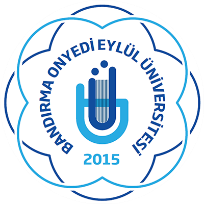 BANDIRMA ONYEDİ EYLÜL ÜNİVERSİTESİFEN BİLİMLERİ ENSTİTÜSÜ MÜDÜRLÜĞÜKESİN KAYIT İÇİN İSTENEN BELGELER     YURTDIŞI TEZLİ/TEZSİZ YÜKSEK LİSANS BAŞVURU TAKİP FORMU;Lisans Diploması Veya Mezuniyet Belgesi (Türkçe Çevirisi İle İbraz Etmek Zorundadır)Lisans Mezuniyet Transkripti (Basılı Ve Onaylı)3 Adet Vesikalık Fotoğraf (Son 6 Ay İçinde Çekilmiş 4,5x6cm Formatında)İkamet Beyanı Formu Öğrenim Vizeli Pasaportun Kimlik Bilgilerini Ve Geçerlilik Süresini Gösteren Sayfaların Noter Tasdikli Türkçe ÇevirisiTürkçe Yeterlik Sınav Sonuç Belgesinin Aslı veya Bilgisayar Çıktısı TÖMER Belgesi (Kayıt için B-2 yeterli mezuniyete kadar ise C-1 belgesi getirmelidir) Lisansüstü Kesin Kayıt Dilekçe FormuÖğrenci Kayıt Bilgi FormuLisansüstü Programlara Kayıt Taahhütnamesi Kontrol Edenin;                                                                                              Öğrencinin;   Adı Soyadı                                                                                                     Adı Soyadı       İmza                                                                                                               İmzaNot:1- Kesin kayıt sırasında B-2 TÖMER Belgesi/Mezuniyette C-1 Belgesi Olmalı2- Ders Kaydı Yapılabilmesi İçin Öğrencinin TÖMER Belgesini Sunması Gerekir. 3- TÖMER Belgesi Olmayan Öğrencinin Kesin Kayıt İşlemleri Yapılıp Sistem Üzerinde Öğrenim Durumu Hazırlık Seçilir Öğrenci TÖMER Belgesini almak İçin 10 Ay Süreli BANÜ TÖMER’e Yönlendirilir.4- TÖMER Okuyan Öğrenciler Öğrenci Belgesini TÖMER den alacaklardır. 5-Yabancı Uyruklu Numarası Alınması İçin Öğrenciler Yabancılar Ofisine Yönlendirilmelidir